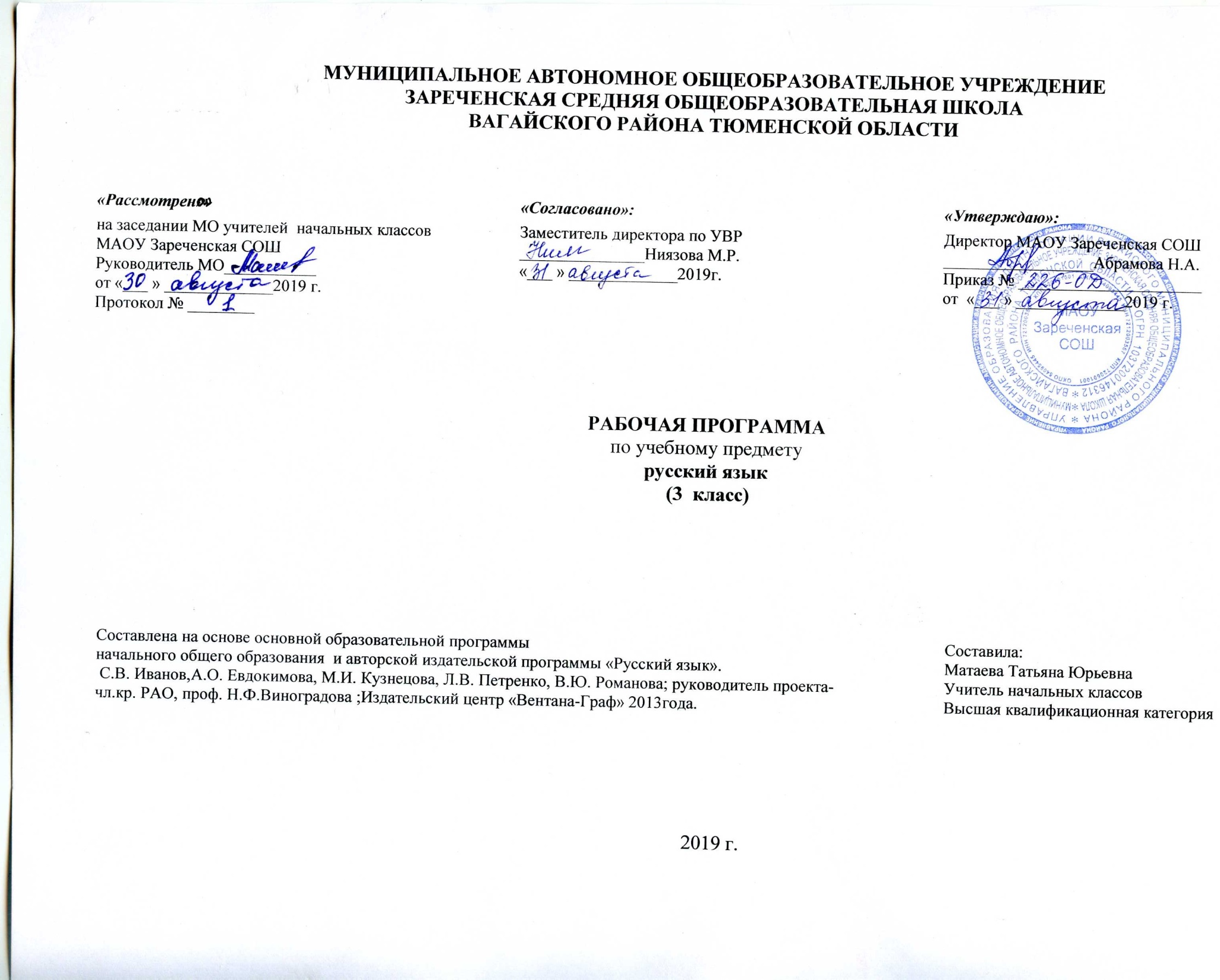 1.Планируемые результаты освоения учебного предметаДанная программа обеспечивает достижение необходимых личностных, метапредметных, предметных результатов освоения курса, заложенных в ФГОС НОО.Личностные результаты освоения курса «Русский язык».У третьеклассника продолжат формироваться:-    осознание языка как основного средства человеческого общения;-    восприятие русского языка как явления национальной культуры;-    понимание того, что правильная устная и письменная речь есть показатели индивидуальной культуры человека;-    способность к самооценке на основе наблюдения за собственной речью.Метапредметные результаты освоения курса «Русский язык». У третьеклассника продолжат формироваться:-    умение использовать язык с целью поиска необходимой информации в различных источниках для решения учебных задач;-    способность ориентироваться в целях, задачах, средствах и условиях общения;-    умение выбирать адекватные языковые средства для успешного решения коммуникативных задач (диалог, устные монологические высказывания, письменные тексты) с учетом особенностей разных видов речи и ситуаций общения;-    понимание необходимости ориентироваться на позицию партнера, учитывать различные мнения и координировать различные позиции в сотрудничестве с целью успешного участия в диалоге;-    стремление к более точному выражению собственного мнения и позиции; умение задавать вопросы.Предметные результаты освоения курса «Русский язык». У третьеклассника продолжат формироваться:-    овладение начальными представлениями о нормах русского литературного языка (орфоэпических, лексических, грамматических) и правилах речевого этикета;-    умение применять орфографические правила и правила постановки знаков препинания (в объеме изученного) при записи собственных и предложенных текстов;-    умение проверять написанное;-    умение (в объеме изученного) находить, сравнивать, классифицировать, характеризовать такие языковые единицы, как звук, буква, часть слова, часть речи, член предложения, простое предложение;-    способность контролировать свои действия, проверять написанное.2. Содержание учебного предмета.Как устроен наш язык (основы лингвистических знаний) (65 ч)1. Фонетика. Повторение изученного в 1 и 2 классах на основе введения фонетического анализа слова (3 ч).2. Состав слова. Повторение изученного во 2 классе на основе введения разбора слова по составу (4 ч).3. Синтаксис (18 ч)Предложение. Главные члены предложения: подлежащее и сказуемое. Второстепенные члены предложения: дополнение, определение, обстоятельство. Однородные члены предложения.4.  Морфология (37 ч)Части речи; деление частей речи на самостоятельные и служебные1.Имя существительное: общее значение (повторение изученного во 2 классе). Род и число имен существительных. Падеж. Падеж и предлог: образование предложно-падежной формы. Склонение имен существительных. Существительные одушевленные и неодушевленные, собственные и нарицательные. Словообразование имен существительных.Имя прилагательное: общее значение (повторение изученного во 2 классе). Изменение имен прилагательных по родам, числам и падежам. Основные признаки качественных, относительных и притяжательных имен прилагательных.Местоимение. Личные местоимения. Употребление личных местоимений в речи. Склонение личных местоимений.5.  Правописание (формирование навыков грамотного письма) (53 ч) Повторение правил правописания, изученных во 2 классе.Правописание падежных окончаний имен существительных. Правописание суффиксов имен существительных -ок-, -ец-, -иц-, -инк-, -енк-, сочетаний ичк, ечк.Правописание падежных окончаний имен прилагательных.Постановка запятой при однородных членах (при перечислении, при употреблении союзов а, но).6. Развитие речи (30 ч)Продолжение работы над структурой текста, начатой во 2 классе: озаглавливание текстов, написание собственных текстов по заданным заглавиям; корректирование текстов с нарушенным порядком предложений и абзацев; составление плана текста, написание текста по заданному плану. Определение типов текстов - повествование, описание, рассуждение -и создание собственных текстов заданного типа.Знакомство с изложением и сочинением как видами письменной работы.Знакомство с жанрами письма и поздравительной открытки.Создание собственных текстов и редактирование заданных текстов, развитие правильности, богатства и выразительности письменной речи (с опорой на материал раздела «Лексика», изученный во 2 классе): использование в текстах многозначных слов, синонимов, антонимов, заимствованных слов, устаревших слов и фразеологизмов.3.Тематическое распределение часов№ п/пСодержание программного материалаКоличество часовФонетика. Повторение изученного в 1 и 2 классах на основе введения фонетического анализа слова3Состав слова. Повторение изученного в 1 и 2 классах на основе введения разбора слова по составу4Синтаксис18Морфология37Правописание (формирование навыков грамотного письма)53Развитие речи30Проверочные,  контрольные уроки и резервные уроки25ИТОГО170 часов